Thursday 25th February 2021LO: To identify Australian animals and their habitats 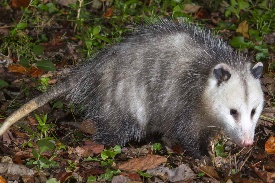 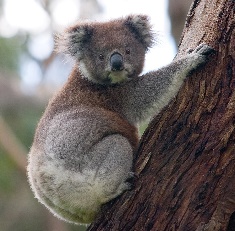 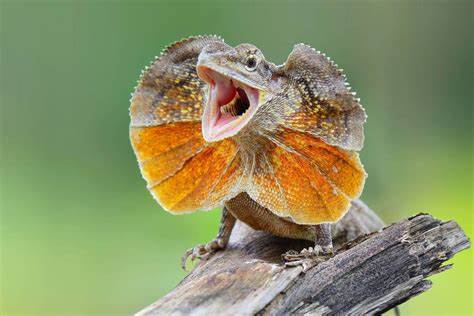 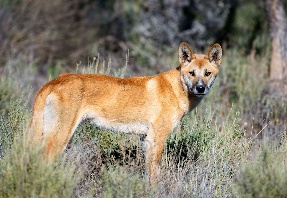 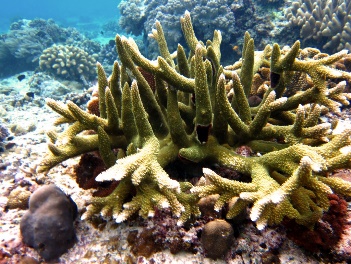 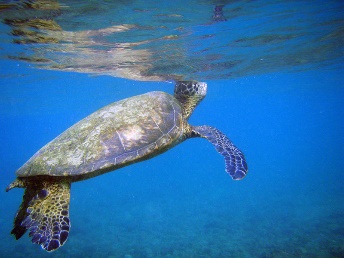 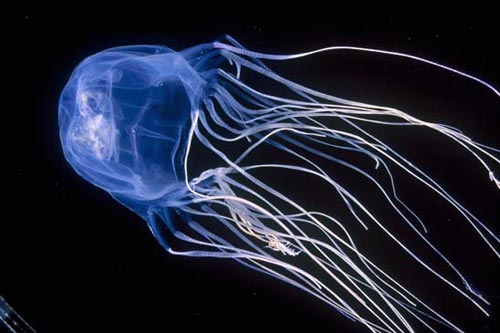 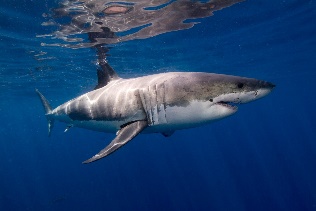 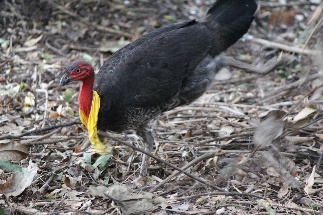 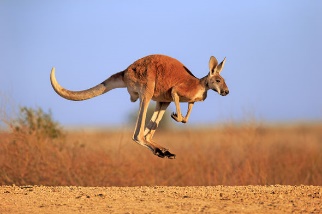 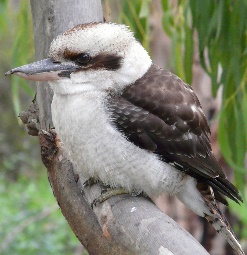 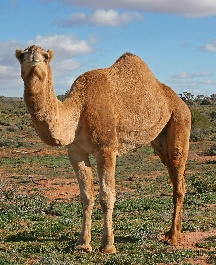 The RainforestThe OutbackThe Ocean